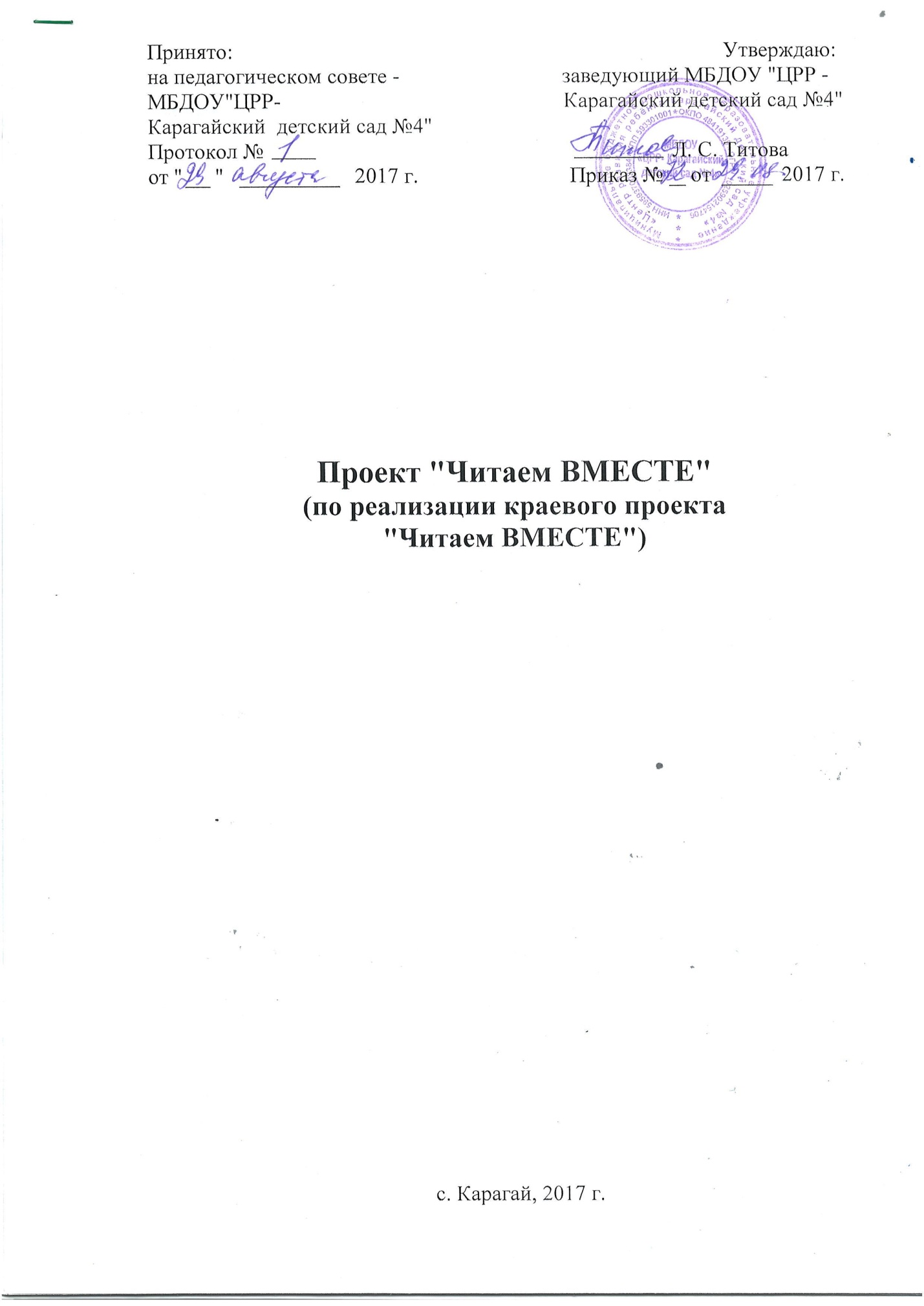 Введение.За последние двадцать лет роль чтения, отношение к нему в обществе сильно изменилось. В связи с развитием индустрии развлечений, компьютерных и интернет-технологий снижение интереса к чтению является общемировой тенденцией. Современная ситуация с чтением представляет собой системный кризис читательской культуры. В 1970-е годы регулярно читали детям в 80% семей, сегодня - только в 7%.«Россия подошла к критическому пределу пренебрежения чтением, и на данном этапе можно говорить о начале необратимых процессов разрушения ядра национальной культуры», - говорится в преамбуле «Национальной программы поддержки и развития чтения», разработанной Федеральным агентством по печати и массовым коммуникациям совместно с Российским книжным союзом, на период с 2007 по 2020 г.г. (далее – Программа).В Программе феномен чтения рассматривается комплексно. Предполагается, что реализация Программы поможет изменить отношение 
к книжной, читательской культуре и приведет к повышению интеллектуального потенциала, станет важным инструментом сохранения и развития культуры России.Потребность в книге закладывается на всю жизнь как раз в первые годы жизни ребенка. В дошкольном возрасте маленький читатель делает первые шаги  в мир большой литературы. Проводниками для детей становятся родители (законные представители) и воспитатели. Именно они учат его сначала делать первые шаги, говорить первые слова, читать первые книжки. Именно благодаря совместному чтению, ребенок с раннего детства привыкает к тому, что книга и литература – неотъемлемые составляющие его жизни, и что читать, не только нужно, но и очень интересно. От взрослого в большей степени зависит и то, станет ли ребенок настоящим читателем или встреча с книгой в дошкольном детстве станет случайным, ничего не значащим эпизодом в его жизни. Значимость проекта «Читаем ВМЕСТЕ» (далее – Проект) обуславливается рядом факторов:первая встреча ребенка с книгой происходит в семье (благодаря устным рассказам, чтению вслух). Совместное семейное чтение изначально вводит ребенка в мир книжной культуры, является наиболее древним, проверенным способом воспитания человека, в том числе и как читателя, который начинает формироваться задолго до того, как выучит алфавит. Читательская деятельность и читательская культура формируются на основе слушания и говорения;семейное чтение готовит ребенка к взаимоотношению с книгой, пробуждает и углубляет внимание, формирует потребность в чтении. Отсутствие потребности в чтении взрослых – следствие несформированности ее с раннего детства;семейное чтение способствует раннему и правильному овладению родной речью. Виды и способы обучения ребенка во многом определяются средой обитания, зависят от общения и главного его средства – степени овладения речью;регулярное чтение вслух с раннего детства знакомит ребенка с самим процессом чтения и способствует овладению самостоятельным чтением, определяет качество и предпочтения будущих читателей; семейное чтение формирует эмоционально-эстетическое восприятие книги. Слушая, ребенок испытывает сильное влияние звучащего слова, которое позволяет передать торжество, радость, грусть, печаль, шутку, насмешку; семейное чтение развивает способности, являющиеся основой для восприятия художественных образов. Такое восприятие невозможно без воображения, наглядных представлений, умения переживать радости и печали героев художественных произведений;чтение вслух важно не только для малышей, но и для более старших детей, а также для пожилых людей (поскольку может служить для профилактики старения, так как, по мнению некоторых специалистов, старение – это результат жизни без книг, без чтения, которое и стимулирует активные занятия умственной деятельностью). В процессе семейного чтения дети учатся внимательно слушать, усваивать и пересказывать прочитанное, а пожилые люди меньше ощущают одиночество и в естественной форме, без нравоучений и нотаций передают младшим свой жизненный опыт. Кроме того, взрослые имеют возможность наблюдать за духовным развитием ребенка и управлять им. Повзрослев, дети будут вспоминать, как читали им, и будут читать своим детям. Традиции укрепляют семью, и чтение вслух – прекрасная традиция, которой нужно следовать.Актуальность Проекта заключаются: в возрождении, начиная с раннего возраста, традиции совместного семейного чтения;в приобщении ребенка к книге, к процессу чтения и обдумывания ее содержания;в создании мобильных библиотек, в том числе с использованием технологии обмена книгами (bookcrossing).Средства реализации проектаАнализ рисков и пути их преодоленияКритерии реализации проекта  ПЛАН РЕАЛИЗАЦИИ ПРОЕКТАОжидаемые результаты по реализации проектаНазвание проекта:«Читаем вместе»Основания для разработки проекта1. Федеральный закон от 29.12.2012 № 273-ФЗ  «Об образовании в Российской Федерации».2. Приказ   Министерства   образования   и   науки Российской  Федерации  от  17.10.2013  г.  №  1155  «Об утверждении федерального государственного образовательного стандарта дошкольного образования».3. Годовой план ОУ на 2017-2018 уч.г.Тип проектаПрактико-ориентированныйУчастники проектаВсе участники образовательных отношений: педагоги, дети и родителиЦелевая группа Воспитанники от 2 до 7-8 лет, родители (законные представители)Цели проекта1. Повышение компетентности родителей (законных представителей) в вопросах воспитания ребенка, в том числе популяризации семейного чтения.2. Содействие в формировании ребенка – читателя.3. Создание условий для широкой возможности книгообмена между читающими семьями, включая bookcrossing (книговорот). Задачи проекта Приобщать детей и родителей (законных представителей) к совместному чтению книг.Способствовать возрождению традиций семейного чтения.Содействовать воспитанию интереса к детской книге на произведениях классиков российской и мировой культуры, в том числе произведениях пермских писателей и поэтов для детей.Организовать сотрудничество между родителями в использование технологии обмена книгами (bookcrossing) в дошкольных образовательных организациях.Сроки реализации проектаиюнь 2017 г. – июнь 2018 г.Методическое сопровождение реализации проектаСтарший воспитатель, А.А.КаменскихМатериальные ресурсы- оборудованные центры книги в группах: шкафы, книжные полки;- фонд детского сада: художественная литература (книги, журналы), методическая литература по реализации ООП ДО, АООП ДО, ОО «Художественно эстетическое развитие»;- информационные стенды для родителей (законных представителей);- дидактические игры, игрушки, пособия;- технические средства обучения: компьютеры (с выходом в интернет), цветной принтер, проектор, экран), телевизор;
- фонд оплаты труда педагогов (стимулирующая часть).- приобретение новых книг (в соответствии с ООП ДО и АООП ДО)Не материальные ресурсы- консультации и опыт педагогов и  специалистов: воспитатели, учитель-логопед, учитель-дефектолог, педагог-психолог, музыкальный руководитель, инструктор по физической культуре;
- мотивация педагогов и их активность;
- информационный ресурс.
- учёт рабочего и нерабочего времени.- договор с Библиотекой.- составление плана реализации проекта каждой возрастной группой.№Планируемый рискВозможный способ преодоления риска1.Низкий уровень мотивации педагогов в реализации проектаВнесение изменений в положение о стимулировании педагогических работников, в критерии оценки деятельности педагогов 2.Низкий уровень заинтересованности родителей в реализации проектаПривлечь к организации и проведению мероприятий родительский комитет группы;Продумать систему морального стимулирования родителей;Поиск нетрадиционных, но эффективных форм организации мероприятий;3.Недостаточное финансирование на приобретение художественной литературы в соответствии с ООП ДО, АООП ДДЗаранее информировать заведующего и главного бухгалтера о необходимости приобретения материалов и пособий для дальнейшего планирования бюджета.Недостаточное финансирование по реализации проектаПроведение акции для родителей «Подари книгу детскому саду»;Обсуждение с руководителем/бухгалтером планируемого бюджета на приобретение художественной литературы №Ожидаемый результатОжидаемый результатСпособ оценки достигнутого результатаСпособ оценки достигнутого результатаПараметр (в чем измеряется результат)Параметр (в чем измеряется результат)Целевой показательКоличественные критерииКоличественные критерииКоличественные критерииКоличественные критерииКоличественные критерииКоличественные критерииКоличественные критерииКоличественные критерии1.Количество семей участвующих в реализации проектаМониторинг участия родителей в мероприятияхМониторинг участия родителей в мероприятиях% % 100%100%2. Возрождение традиции семейного чтенияАнкетированиеАнкетирование% от общего количества семей% от общего количества семей50%50%3.Стимулирующие выплаты педагогам по ходу реализации проекта2 раза  в год2 раза  в годбаллы баллы 1 балл за три мероприятия (участие в каждом не менее 50% родителей)1 балл за 3 игры1 балл за три мероприятия (участие в каждом не менее 50% родителей)1 балл за 3 игры3.Разработка конспектов, сценариев мероприятийна каждое проведённое мероприятие педагогами с родителямина каждое проведённое мероприятие педагогами с родителямиКоличество конспектов, сценариевКоличество конспектов, сценариев25 и более25 и более4.Приобретение художественной литературы, игр, пособийжурнал учёта метод.литературыжурнал учёта метод.литературыКоличество пособий за учебный годКоличество пособий за учебный год10105Разработка игр, пособий педагогамиНаличие игры в соответствии с возрастными особенностями детей (цели, задачи)Наличие игры в соответствии с возрастными особенностями детей (цели, задачи)Количество в год Количество в год Не менее 36 на ДОУ (6 в группе)Не менее 36 на ДОУ (6 в группе)6Посещение детской библиотеки детьми и родителямиЗаполнение формуляров/смена книг без участия педагогаЗаполнение формуляров/смена книг без участия педагога% по сравнению с прошлым годом% по сравнению с прошлым годомПрирост на 30 Прирост на 30 Качественные критерииКачественные критерииКачественные критерииКачественные критерииКачественные критерииКачественные критерииКачественные критерииКачественные критерии1.Обобщение опыта работы по приобщению родителей к реализации проектаОбобщение опыта работы по приобщению родителей к реализации проектаНаличие опыта работы и его трансляция.Наличие опыта работы и его трансляция.Наличие опыта работы и его трансляция.Наличие опыта работы и его трансляция.Наличие опыта работы и его трансляция.2.Анализ анкет/интервью с детьмиАнализ анкет/интервью с детьмиДети знают различные жанры детской литературы и рассказывают о новых прочитанных книгах, походе с родителями в библиотеку.Дети знают различные жанры детской литературы и рассказывают о новых прочитанных книгах, походе с родителями в библиотеку.Дети знают различные жанры детской литературы и рассказывают о новых прочитанных книгах, походе с родителями в библиотеку.Дети знают различные жанры детской литературы и рассказывают о новых прочитанных книгах, походе с родителями в библиотеку.Дети знают различные жанры детской литературы и рассказывают о новых прочитанных книгах, походе с родителями в библиотеку.3.Коммуникативная деятельность с детьмиКоммуникативная деятельность с детьмиПри общении дети могут рассказать о книге в группе (краткое содержание, назвать героев, автора) в соответствии с возрастом детей.При общении дети могут рассказать о книге в группе (краткое содержание, назвать героев, автора) в соответствии с возрастом детей.При общении дети могут рассказать о книге в группе (краткое содержание, назвать героев, автора) в соответствии с возрастом детей.При общении дети могут рассказать о книге в группе (краткое содержание, назвать героев, автора) в соответствии с возрастом детей.При общении дети могут рассказать о книге в группе (краткое содержание, назвать героев, автора) в соответствии с возрастом детей.4Своевременное обновление содержания книжных центров, согласно тематического планирования ДОУСвоевременное обновление содержания книжных центров, согласно тематического планирования ДОУОбновление РППС группы по ОО «Художественно эстетическое развитие»: наличие новых игр, пособий, книгОбновление РППС группы по ОО «Художественно эстетическое развитие»: наличие новых игр, пособий, книгОбновление РППС группы по ОО «Художественно эстетическое развитие»: наличие новых игр, пособий, книгОбновление РППС группы по ОО «Художественно эстетическое развитие»: наличие новых игр, пособий, книгОбновление РППС группы по ОО «Художественно эстетическое развитие»: наличие новых игр, пособий, книг5Самоанализ педагоговСамоанализ педагоговумение педагогами рефлексировать свою профессиональную деятельность: находить  положительные и отрицательные моменты, пути разрешения возникших проблем.умение педагогами рефлексировать свою профессиональную деятельность: находить  положительные и отрицательные моменты, пути разрешения возникших проблем.умение педагогами рефлексировать свою профессиональную деятельность: находить  положительные и отрицательные моменты, пути разрешения возникших проблем.умение педагогами рефлексировать свою профессиональную деятельность: находить  положительные и отрицательные моменты, пути разрешения возникших проблем.умение педагогами рефлексировать свою профессиональную деятельность: находить  положительные и отрицательные моменты, пути разрешения возникших проблем.ЭтапыМероприятияСрокиОтветственныеI этап - Организационный Цель этапа: разработка перспективного плана реализации ПроектаИзучение положения проекта «Читаем вместе»Июнь 2017 г.Старший воспитательА.А.КаменскихI этап - Организационный Цель этапа: разработка перспективного плана реализации ПроектаРазработка проекта ДОУ по реализации краевого Проекта, Июль Старший воспитательА.А.КаменскихI этап - Организационный Цель этапа: разработка перспективного плана реализации ПроектаРазработка планов реализации проекта педагогами группАвгуст Педагоги I этап - Организационный Цель этапа: разработка перспективного плана реализации ПроектаОбновление книжных центров в группахАвгуст Педагоги I этап - Организационный Цель этапа: разработка перспективного плана реализации ПроектаОрганизация и проведение вводного анкетирования родителей и детей.Август ВоспитателиI этап - Организационный Цель этапа: разработка перспективного плана реализации Проекта Информирование родителей о ходе реализации Проекта через подраздел «Читаем вместе» на сайте ДОУ.Август Старший воспитательА.А.КаменскихII этап - Внедренческий  Цель этапа: приобщение детей и родителей (законных представителей) к культуре чтения художественной литературы, ознакомления с творчеством писателей, в том числе Пермских. Возрождение традиции семейного чтения1. Посещение библиотеки (старшая, подготовительная, компенсирующая группы)2. Организация выставки книг "Необычные книги"ежемесячносентябрьВоспитателиСтарший воспитательА.А.КаменскихII этап - Внедренческий  Цель этапа: приобщение детей и родителей (законных представителей) к культуре чтения художественной литературы, ознакомления с творчеством писателей, в том числе Пермских. Возрождение традиции семейного чтения1. Совместные образовательные проекты с родителями – все группы2. «Час чтения в детском саду» 3. Организация выставки книг «Здоровейка» Октябрь 2 раза в месяц (вторник)ВоспитателиСтарший воспитательА.А.КаменскихII этап - Внедренческий  Цель этапа: приобщение детей и родителей (законных представителей) к культуре чтения художественной литературы, ознакомления с творчеством писателей, в том числе Пермских. Возрождение традиции семейного чтения1. Акция «Online-ЧТЕНИЕ» - («Занятие вежливости от С. Я. Маршака)2. Акция «Светлячок» (Единый родительский день по ФГОС) вечернее совместное чтение, в Пермском крае горят в домах литературные огоньки)3. «Час чтения в детском саду»4. Организация выставки книг «Изучаем ПДД»3 ноября. 20 ноября 2 раза в месяц (вторник)ВоспитателиВоспитателиСтарший воспитательА.А.КаменскихII этап - Внедренческий  Цель этапа: приобщение детей и родителей (законных представителей) к культуре чтения художественной литературы, ознакомления с творчеством писателей, в том числе Пермских. Возрождение традиции семейного чтения1. Конкурс-викторина«Знатоки детской литературы»2. Совместные образовательные проекты с родителями – все группы3. «Час чтения в детском саду»4. Организация выставки книг «Сказка в гости к нам пришла»Декабрь 2 раза в месяц (вторник)Учитель-логопед А.А.СайфуллинавоспитателивоспитателиСтарший воспитательА.А.КаменскихII этап - Внедренческий  Цель этапа: приобщение детей и родителей (законных представителей) к культуре чтения художественной литературы, ознакомления с творчеством писателей, в том числе Пермских. Возрождение традиции семейного чтения1. Флешмоб «Шагал один чудак», посвящённый 90 -летию пермского писателя Л. И. Кузьмина 2. Организация и проведение промежуточного анкетирования родителей и детей.3. Организация выставки книг "Читаем Пермскую книгу"4. «Час чтения в детском саду»5. Акция «Подари книгу детскому саду»6 января 2 раза в месяц (вторник)Администрация районной библиотекивоспитателиСтарший воспитательА.А.КаменскихвоспитателивоспитателиII этап - Внедренческий  Цель этапа: приобщение детей и родителей (законных представителей) к культуре чтения художественной литературы, ознакомления с творчеством писателей, в том числе Пермских. Возрождение традиции семейного чтения1. Организация обмена книгами Bookcrossing  – «Прочитал – передай другому» - консультация для педагогов2. Организация выставки книг "Сколько профессий и все хороши!"3. «Час чтения в детском саду»4. Практикум для родителей «Заучиваем стихотворение - правильно»Февраль 2 раза в месяц (вторник)воспитателиСтарший воспитательА.А.КаменскихСтарший воспитательА.А.Каменскихвоспитателиучитель-логопедА.А.СайфуллинаII этап - Внедренческий  Цель этапа: приобщение детей и родителей (законных представителей) к культуре чтения художественной литературы, ознакомления с творчеством писателей, в том числе Пермских. Возрождение традиции семейного чтения1. Совместные образовательные проекты с родителями – все группы2. Организация выставки книг «К.Д.Ушинский» -старшие дошкольники«К.И.Чуковского» - младшие дошкольники3. «Час чтения в детском саду» 4. Конкурс чтецов "Демосфен"Март 2 раза в месяц (вторник)воспитателиСтарший воспитательА.А.Каменскихвоспитателиучитель-логопедА.А.СайфуллинаII этап - Внедренческий  Цель этапа: приобщение детей и родителей (законных представителей) к культуре чтения художественной литературы, ознакомления с творчеством писателей, в том числе Пермских. Возрождение традиции семейного чтения1.  Творческая гостиная с родителями «Книга – лучший друг»2. Организация выставки книг «Дети и природа» - 3. «Час чтения в детском саду» Апрель 2018 г.2 раза в месяц (вторник)Представители библиотекиСтарший воспитательА.А.КаменскихвоспитателиII этап - Внедренческий  Цель этапа: приобщение детей и родителей (законных представителей) к культуре чтения художественной литературы, ознакомления с творчеством писателей, в том числе Пермских. Возрождение традиции семейного чтения1. Выпуск газеты для родителей «Мы вместе» Тема: 2. Организация и проведение контрольного анкетирования родителей и детей.3. Организация выставки книг «Россия – Родина моя!» 4. «Час чтения в детском саду» Май 2018 г.2 раза в месяц (вторник)Старший воспитательА.А.Каменских  воспитателиСтарший воспитательА.А.КаменскихвоспитателиII этап - Внедренческий  Цель этапа: приобщение детей и родителей (законных представителей) к культуре чтения художественной литературы, ознакомления с творчеством писателей, в том числе Пермских. Возрождение традиции семейного чтения1. 6 июня 2018 г. Акция «От Пушкина до Пушкина» - (Пушкинский день – день русского языка)Июнь 2018 г.воспитателиIII этап - РефлексивныйПодведение итогов реализации проекта «Читаем вместе» Создание банка материалов и разработок, анализ деятельности за учебный годИюнь Старший воспитательА.А.КаменскихвоспитателиДетиПедагогиРодители1. Дети свободно вступают в речевое общение со взрослыми, могут рассказать о любимой книге.2.Увеличился запас знаний, представлений о детских писателях, в том числе Пермских.1. Разработан проект ДОУ «Читаем вместе» по приобщению детей и родителей к совместному семейному чтению.
2. Пополнен фонд детского сада художественной литературой, играми и игровыми пособиями, книжками-малышками.3. Создан банк с материалами мероприятий по реализации проекта: анкеты, сценарии мероприятий, игры, иллюстрированный и информационный материал, пособия, презентации, консультации для родителей и воспитателей.4. Педагоги освоили технологию bookcrossing и активно применяют её в работе.1.Родители чаще стали посещать библиотеку со своими детьми в выходные дни.2.Повысилась компетентность родителей о круге детского чтения, согласно возрастных особенностей (что читать, какого автора выбрать, какие вопросы задать)3. Родители активно подключились к книгообмену.